15.04.2020. SRIJEDADobro jutro, đaci!MATEMATIKA1 i O U MNOŽENJU – učimPrije nego kreneš učiti novo gradivo zamoli nekog od ukućana da te ispita nekoliko primjera množenja i dijeljenja brojevima 2,5 i 10.Otvori udžbenik, str. 80. Riješi ZNAM. Promotri sliku i ono što izgovaraju dječak i djevojčica. Netko tu ne voli mlijeko…Uči. Klikni na link  e- UČIONICA i promotri objašnjenja. https://www.e-sfera.hr/dodatni-digitalni-sadrzaji/1c896a17-6d15-4bcb-b726-e41d9a9ef77a/Uči uz učiteljicu Sanjušku.  https://www.youtube.com/watch?v=yA6PQP0-MqU&list=PLhE5H-JM9CvGKEbbdsjYgh-U5IinCHmKB&index=19&t=0sPrepiši u bilježnicu                                                   1 i 0 u množenju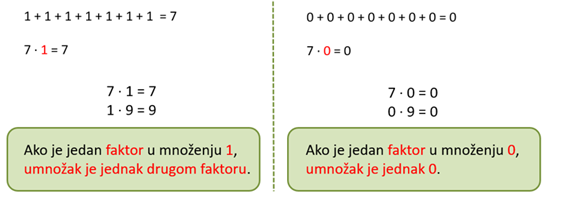 Riješi zadatke  u udžbeniku na str. 81. Točnost rezultata provjeri s ukućanima. 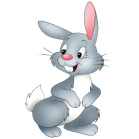 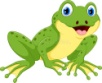 Odmori se. Poskoči poput           5 · 1 puta. A sad poput           5 puta manje od 25.Otvori radnu bilježnicu na str. 95. Riješi 6. zadatak.DODATNA NASTAVA – učenici koji su pohađali dodatnu nastavu neka riješe 7. i 8. zadatak u RB.Samovrednovanje. Procijeni o sebi.                                   Sve brojeve točno množim brojevima 1 i 0. Većinu brojeva točno množim brojevima 1 i 0. Potrebna mi je velika pomoć. HRVATSKI JEZIK                                              OPIS LIKA (RODE) - vježbaprovjeri koliko dobro si naučio/naučila čitati pjesmu „Nova antena“današnji zadatak je opisati rodu prema zadanom planu opisapromatraj rodu na fotografiji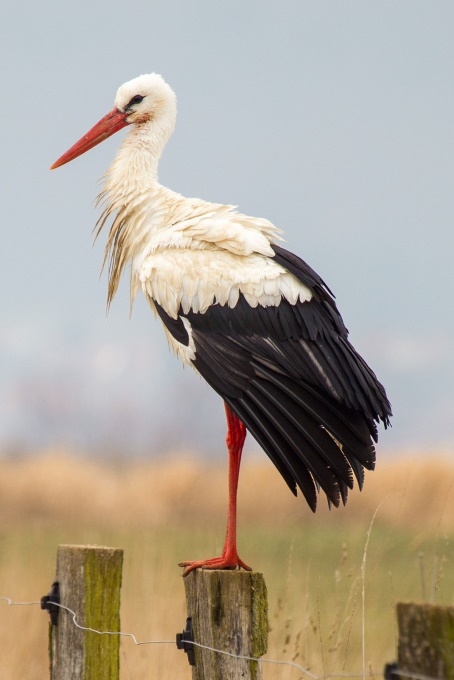 Opiši je usmeno u nekoliko rečenica. Ovo je zadatak koji potpuno sam/sama možeš odraditi bez pomoći roditelja. Pokušaj!Pomoći će ti sljedeće upute za opisivanje životinja.UVODVrsta: pas, mačka, pticaGdje je možemo vidjeti?GLAVNI DIOGlava: sitna, produžena, krupnaOči: boja, sitne, velike, pogledKljun: boja, dugačak, oštar, zaobljen, kratakVeličina i oblik tijela: velika, sitna, krupna, tankaBoja i duljina perja: siva, crna, bijela, kratko, dugačkoKrila: široka, kratka, služe za ….Noge: sićušne, brze, tanke s pandžama, kratke, visoke, bojaZAVRŠNI DIOU dvije rečenice napiši svoje mišljenje o rodi.Ako želiš, možeš dodati još neku svoju rečenicu.ako si zadovoljan/zadovoljna usmenim opisom kreni pisati u pisankune zaboravi napisati naslov i današnji datumVAŽNO! Piši potpunim rečenicama, ne nabrajaj samo riječi. Pazi na pisanje velikog početnog slova na početku rečenice. Upotrebljavaj rečenične znakove.PRIPAZI! Svaki dio priče (uvod, glavni dio i završni dio) započni pisati u novi redak s dva prsta uvučeno.Nakon opisa, nacrtaj rodu kako si ju opisao/opisala.TJELESNA ZDRAVSTVENA KULTURAGAĐANJE LOPTICOM (KRPENJAČOM) U CILJLopta u kući i nije baš neka dobra ideja. Ali, možda ćeš negdje među svojim igračkama pronaći malu, spužvastu loptu. Možeš napravi krpenjaču (stare čarape zamotaj jednu u drugu). Pitaj ukućane za pomoć, sigurno će ti pomoći.Složi na stol ili na neko drugo dovoljno sigurno mjesto, papirnate ili plastične čaše, u obliku tornja. Igra gađanja može početi. Uključi u igru i ukućane. Zabavite se.  Redovito vježbaj u hrvatske sportaše u školi na trećem.